Liceo Nº6-  Francisco Bauzá- Educación Ciudadana- turno 3- cursos DA 3 y DB 12 Prof. Victoria RodríguezUNIDAD I: PROCESO DE SOCIALIZACIÓN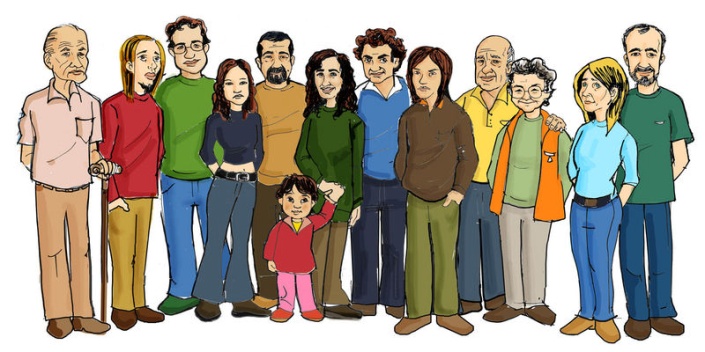 “Mientras caminaba por una concurrida calle citadina, un campesino tomó del brazo a su amigo, criado en la ciudad, exclamando: ¡escucha el canto del grillo! El hombre de la ciudad no escuchó nada hasta que su amigo lo llevó hasta una grieta en la fachada de un edificio donde un grillo pregonaba su presencia sin que fuera escuchado por las multitudes que pasaban.¿Cómo puedes  escuchar un sonido tan débil en medio de todo este ruido?- preguntó asombrado el hombre de la ciudad.¡Observa!, replicó su amigo mientras dejaba caer una moneda sobre el piso. Una decena de personas se volvieron a escuchar el tenue ruido de la moneda; “depende de las cosas en las que te han enseñado a interesarte”.”Autor: E. Adamson HoebelEn el texto aparecen dos sujetos diferentes  que han aprendido e internalizado a lo largo de su vida, pautas de conducta, valores y normas distintas; esto los lleva a motivarse por intereses diferentes, en contextos diferentes. E incluso a interesarse por aspectos cotidianos diversos.La unidad que nos ocupa intenta dejar al descubierto cómo los seres humanos nos adaptamos al mundo que nos rodea, cómo y porque desarrollamos ciertas potencialidades y sentidos, en definitiva cómo vamos conformando nuestra personalidad a lo largo de nuestras vidas.Para ello les dejo un texto, sin perjuicio de que ustedes mismos puedan utilizar otros materiales: ejemplo: Introducción a la Sociología de Adriana Marrero, Educación Ciudadana Tomo I y II de Laura Escoto, Sara Gonçalvez y Rosario Suarez (este último es muy accesible y pequeño, fácil de entender).La socialización es el proceso por el cual aprendemos a ser miembros de la sociedad. Es decir, a través de la socialización aprendemos a ser miembros reconocidos de la sociedad en que hemos nacido. Y ser miembro reconocido, esto es, que los demás me perciban como tal y que yo me identifique como parte de esa sociedad, implica, en lo esencial, la adopción de una cultura común. La socialización tiene como resultado la interiorización de normas, costumbres, creencias y valores, gracias a los cuales el individuo puede relacionarse con los demás miembros de la sociedad. Desde el punto de vista de la sociedad, este proceso se desarrolla a partir de la participación activa de las personas en una red de relaciones sociales. La naturaleza de esas relaciones, sociológicamente hablando, se expresa en dos elementos que son las dos caras de una misma medalla: el desempeño de roles que, a su vez, da acceso a una determinada posición o situación dentro de una grupo, denomina status. Y es precisamente aprendiendo a desempeñar los roles que la persona se socializa. Procesó de Socialización La socialización se produce a través de los que se denomina agentes socializadores, que son instituciones que la sociedad ha ido creando para garantizar la incorporación efectiva de sus miembros a la cultura predominante. Existen diversos agentes de socialización y ellos juegan un papel de mayor o menor importancia según las características peculiares de la sociedad, de la etapa en la vida del sujeto y de su posición en la estructura social. En la medida que la sociedad se ha ido haciendo más compleja y diferenciada, el proceso de socialización también se ha hecho más complejo: esto deriva del hecho de que debe, necesaria y simultáneamente, cumplir las funciones de homogeneizar a sus miembros lo suficiente como para que puedan identificarse como “pertenecientes a” pero, al mismo tiempo, diferenciar a los miembros de la sociedad a fin de que exista tanto la indispensable cohesión entre todos ellos, pero también el reconocimiento al derecho de existir de diferentes grupos que tienen particulares formas de vivir la cultura global. Socialización Primaria: se denomina así porque es una etapa en la cual los a gentes socializadores son esencialmente los grupos de carácter primario, es decir, grupos en los cuales el tipo de relaciones predominantes están basados en la dimensión afectiva y emocional de las personas. El comienzo natural del proceso de socialización para cada niño recién nacido es su inmediato grupo familiar. En la historia de la humanidad, la familia ha sido la agencia de socialización más importante. Socialización secundaria: la socialización primaria finaliza cuando el individuo comienza a integrarse a grupos en los cuales la naturaleza de la relación social es de carácter secundario, es decir, relaciones basadas más bien en un componente formal, racional, y que, en general, son relaciones a las cuales la persona se integra opcionalmente y como resultado de un contrato social, escrito o no. Es la internalización de subculturas (realidades parciales que contrastan con el mundo de base adquirido en la socialización primaria) institucionales o basados en organizaciones formales. El individuo descubre que el mundo de sus padres no es el único. La carga afectiva es reemplazada por técnicas pedagógicas que facilitan el aprendizaje. Se caracteriza por la división social del trabajo y por la distribución social del conocimiento. Las relaciones se establecen por jerarquía, poder, contrato legal, etc. Un grupo está formado por un conjunto de personas que desempeñan roles específicos y recíprocos, que actúan de acuerdo a normas, valores y fines que fueron acordados previamente a su formación formal para mantener la continuidad y estabilidad del mismo en una sociedad. Es imposible pensar a la sociedad sin la sub división en grupos de personas. Más aún, es imposible pensar al ser humano aislado de los demás seres con quienes conforma la sociedad toda. El ser humano, de manera constante, necesita de los demás, y de su relación con ellos, tiene una necesidad natural de interacción. Es por esto que se conforman grupos dentro de la sociedad, y están generalmente agrupados por personas con algunas características similares, ya sean físicas (como grupos de atletas) o ideológicas (partidos políticos). Los Grupos o Influencia Social: La influencia social, es un proceso psicológico social dónde una persona intenta influir en los comportamientos y actitudes de otros. Ésta incluye la persuasión, la conformidad social, la aceptación social y la obediencia social. A través de las normas sociales aprendemos a comportarnos en sociedad, éstas normas pueden ser explícitas o implícitas, y en cada grupo social habrá normas de comportamiento diferentes (en cada familia, cada grupo de amigos, cada colegio, cada trabajo…), la persona que entra en un grupo adquiere las normas de ese grupo mediante un proceso de socialización: a través de la imitación…va aprendiendo las normas de ese grupo.Importancia de integrar un grupo social En resumidas cuentas deberíamos decir que todas las personas necesitan relacionarse con sus pares, no en vano nacemos en el seno de una familia. Todos los grupos sociales, desde la familia y hasta el de los amigos de la vida nos aportan diversos beneficios que confluyen directamente en hacernos sentir mejor, amor, fuerza y motivación cuando lo necesitamos, nos dan sensación de pertenencia para que nos comprometamos aún más con el grupo y suman a nuestra autoestima y al reconocimiento que todos necesitamos para sentirnos bien y queridos. Cuando esto no ocurre, cuando una persona está sola y aislada, no tiene amigos, no tiene familia, grupo de pertenencia alguno, entre otros, sentirá un tremendo vacío y dolor que lo aislará de la sociedad y por supuesto le traerá aparejado dificultades emocionales.Agentes socializadores: son todos aquellos que participan en el proceso de crecimiento y formación del individuo para que este se pueda incorporar efectivamente a la cultura predominante. Los agentes son variados y cumplen una función variada en este proceso complejo de aprendizajes. Los mismos van actuando en las diversas etapas por las que atraviesa el sujeto y enseñan distintos roles. Dentro de los agentes de mayor relevancia encontramos: la familia, las instituciones educativas, los pares, los medios de comunicación y el mundo laboral. Por ello, se puede señalar que a lo largo de nuestras vidas somos parte de diversos aprendizajes, lo que implica que el proceso es permanente y dura toda la vida. 1- Explica con tus palabras (brevemente no más de dos renglones o tres máximo) ¿qué entendiste por proceso de Socialización?2- Intenta describir cuál es la diferencia fundamental entre la etapa primaria y secundaria de este proceso.3- Considerando las etapas de aprendizaje podemos señalar que el sujeto del aprendizaje es pasivo en una de ellas y en la otra pasa a ser un sujeto activo. Entonces ¿Cuándo el sujeto se vuelve activo de sus aprendizajes  y por qué?4- Menciona ejemplos de aprendizajes de los individuos en los primeros dos o tres años de vida donde el agente fundamental es la familia.